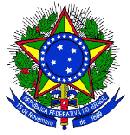 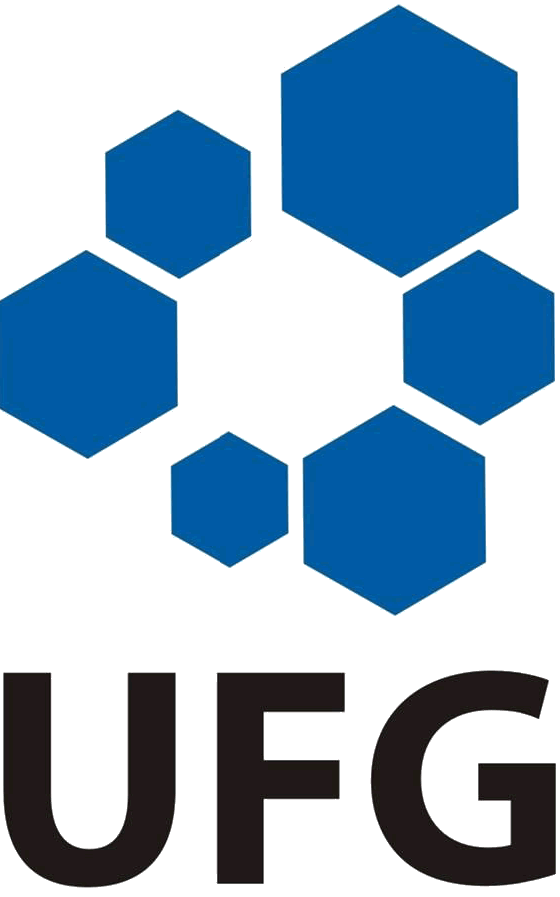 SERVIÇO PÚBLICO FEDERALUNIVERSIDADE FEDERAL DE GOIÁSINSTITUTO DE ESTUDOS SOCIOAMBIENTAISPrograma de Pós-Graduação em GeografiaANEXO 6 – REQUERIMENTO DE RECURSO – PS 2021Nome:Nome:Nome:Número da Inscrição:Nível Pretendido:Nível Pretendido: (     )  Mestrado (     )  Doutorado (     )  Mestrado (     )  DoutoradoLinha de Pesquisa:Linha de Pesquisa:Linha de Pesquisa:Título do trabalho:Título do trabalho:Título do trabalho:Da Solicitação:Da Solicitação:Da Solicitação:O candidato acima identificado vem à presença do(a) Coordenador(a) do Programa de Pós-Graduação em Geografia, solicitar a revisão do resultado de sua avaliação na etapa de:O candidato acima identificado vem à presença do(a) Coordenador(a) do Programa de Pós-Graduação em Geografia, solicitar a revisão do resultado de sua avaliação na etapa de:O candidato acima identificado vem à presença do(a) Coordenador(a) do Programa de Pós-Graduação em Geografia, solicitar a revisão do resultado de sua avaliação na etapa de:(    ) Homologação de Inscrição (    ) Suficiência em Língua Estrangeira(    ) Exame Oral(    ) Homologação de Inscrição (    ) Suficiência em Língua Estrangeira(    ) Exame Oral(    ) Projeto                          (    ) Currículo(    ) Resultado PreliminarJustificativa para a Solicitação:Justificativa para a Solicitação:Justificativa para a Solicitação:Data e Assinatura do Candidato:Data e Assinatura do Candidato:Data e Assinatura do Candidato: